                      Plant Transport Systems Homework.		Q) Which part of the plant does water enter and leave and how are they adapted?………………………………………………………………………………………………….………………………………………………………………………………………………….      …………………………………………………………………………………………………    Q) What are Xylem and Phloem?………………………………………………………………………………………………………………………………………………………………………………………………………………………………………………………………………………………………Q) True or false with reasons…Osmosis is a chemical reaction that occurs in the plant and produces water. ......................................................................................................................................................................................................Q) List the factors that affect the rate of transpiration.	………………………………………………………………………………………………………………………………………………………………………………………………Extension.Q1) Discuss and explain what a concentration gradient is and why it is important in water movement.   Plant Transpiration Homework (2017) by C. Watson, English Martyrs’ Catholic School shared under a CC-BY 4.0 (Creative Commons Attribution 4.0 International License ) licence. 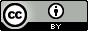 